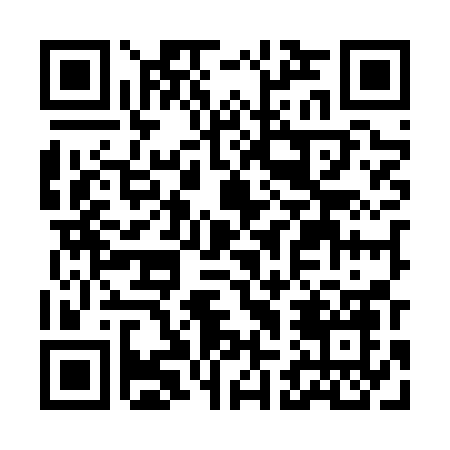 Prayer times for Slomkow Mokry, PolandMon 1 Apr 2024 - Tue 30 Apr 2024High Latitude Method: Angle Based RulePrayer Calculation Method: Muslim World LeagueAsar Calculation Method: HanafiPrayer times provided by https://www.salahtimes.comDateDayFajrSunriseDhuhrAsrMaghribIsha1Mon4:216:2012:505:177:209:122Tue4:186:1812:495:187:229:143Wed4:156:1612:495:197:239:164Thu4:136:1312:495:207:259:185Fri4:106:1112:485:217:279:216Sat4:076:0912:485:237:289:237Sun4:046:0712:485:247:309:258Mon4:016:0412:485:257:329:289Tue3:586:0212:475:267:339:3010Wed3:556:0012:475:277:359:3211Thu3:525:5812:475:287:379:3512Fri3:495:5612:465:307:389:3713Sat3:465:5312:465:317:409:4014Sun3:435:5112:465:327:429:4215Mon3:395:4912:465:337:439:4516Tue3:365:4712:455:347:459:4717Wed3:335:4512:455:357:479:5018Thu3:305:4312:455:367:489:5219Fri3:275:4112:455:387:509:5520Sat3:245:3812:455:397:529:5821Sun3:205:3612:445:407:5310:0022Mon3:175:3412:445:417:5510:0323Tue3:145:3212:445:427:5710:0624Wed3:105:3012:445:437:5810:0925Thu3:075:2812:445:448:0010:1226Fri3:045:2612:445:458:0210:1427Sat3:005:2412:435:468:0310:1728Sun2:575:2212:435:478:0510:2029Mon2:535:2012:435:488:0710:2330Tue2:505:1812:435:498:0810:26